При оформлении рассрочки при себе должен быть только паспорт. На основании него заполняется договор купли-продажи, в котором указывается уплаченная сумма первого взноса, расписывается срок рассрочки и размер каждого из платежей.При оформлении кредита, кроме паспорта, у вас могут попросить второй документ для подтверждения личности, справку с места работы о доходах за последние 6 месяцев, документы на имущество, которые вы готовы предоставить в залог.Особенности и нюансы рассрочкиВ отличие от кредита, который можно оформить в любое удобное время, рассрочка выдается магазином только в определенный "акционный" период или по индивидуальной просьбе покупателя. Чаще всего подобные акции — это единовременная мера для повышения интереса к магазину и способ увеличения притока клиентов для совершения покупок.А также не стоит забывать, что в рассрочку могут давать далеко не все товары, и для каждого из видов покупок может применяться совершенно разный срок рассрочки.Плюсы и минусы   У рассрочки, как и у любого финансового продукта есть ряд преимуществ перед кредитом, однако, никто не отменял и наличие минусов.Среди плюсов особенно стоит выделить:отсутствие дополнительных надбавок и комиссий за отсрочку платы за товар;минимальные требования к заемщику в отличие от кредитования;скорость оформления рассрочки значительно выше;нет необходимости привлекать поручителей или оставлять залог.А вот в минусы смело можно добавить:небольшой срок предоставления рассрочки;необходимость вносить первый взнос;из-за небольшого срока рассрочки увеличивается сумма ежемесячного взноса.Нет однозначного ответа, что же лучше: рассрочка или кредит. Этот вопрос для себя должен решить каждый в отдельности, ведь для кого-то более важную роль сыграет отсутствие переплат и возможность быстро погасить долг, а для кого-то более привлекательным будет получение максимального срока отсрочки платежа, и при этом уплаченные проценты не вызовут никаких переживаний.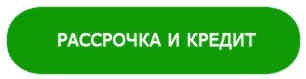 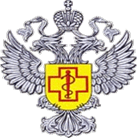 ФБУЗ «Центр гигиены и эпидемиологии в Республике Саха (Якутия) Консультационный центр 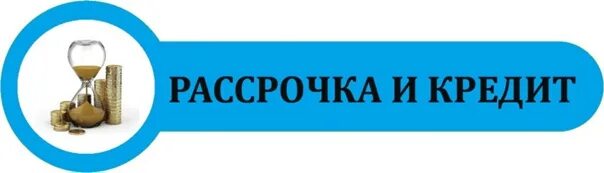 Информационный буклет «Чем отличается рассрочка от кредита»г. Якутск  Кредит — это целевое финансирование банка, на покупку того или иного продукта за счет заемных средств под определенные проценты и на оговоренный срок. То есть, банк полностью оплачивает вашу покупку, а вы возвращаете ему деньги с учетом процентной ставки, установленной на момент подписания договора о кредитовании.Понятие рассрочки несколько иное — это способ покупки, при котором магазин предоставляет покупателю возможность оплатить товар равными частями, без дополнительных платежей на протяжении нескольких месяцев. То есть, магазин, для увеличения спроса на свой товар, позволяет покупателю отдавать долг за товар небольшими частями.  Следовательно, основное отличие кредита от рассрочки, это то, что кредит может оформить только банк и при этом запросит у вас проценты, а о рассрочке можно договориться в магазине и не переплачивать ничего за купленный товар.   Чем отличается рассрочка от кредита в магазине при покупке?Часто крупные сетевые магазины техники, продажи автомобилей или ювелирных украшений сотрудничают с банками, и стараясь увеличить свой товарооборот, приглашают их представителей для оформления мгновенных кредитов. Соответственно, придя в магазин за покупкой, вы можете непосредственно на месте, обратившись к банковскому сотруднику, провести оформление кредита на конкретный товар.Некоторые банки предлагают не кредит, а рассрочку. Однако, не стоит забывать, что банк не работает за бесплатно. И если вам предложили беспроцентную рассрочку, значит, магазин продал банку товар по оптовой цене, а разницу между оптовой и розничной ценой забрал в счет процентов. Вы, по сути, не заплатили ничего лишнего по отношению к ранее установленной цене, но все же это будет кредит. Вам могут предложить массу дополнительных опций при условии беспроцентной рассрочки (страховку, гарантийный срок, техническое обслуживание).А вот чистая рассрочка оформляется непосредственно с представителем магазина. И чаще всего подобные покупки можно сделать только на протяжении определенного времени. А если учесть что продажа товара в это время может быть со скидкой, то скорее всего, в рассрочку его вам смогут отдать только по стандартной цене.Как отличить кредит от рассрочки?Для простоты понимания разницы между рассрочкой и кредитом рассмотрим следующие показатели:Отсутствие процентов — это явное отличие рассрочки от кредита (хотя уже есть банки предлагающие беспроцентную рассрочку на все, но только в партнерских сетях);Срок оформления — чаще всего рассрочку можно оформить за 15-20 минут, и для нее вам достаточно иметь при себе паспорт, а в случае с кредитом может понадобиться больше времени, да еще и нужно будет предоставить множество дополнительных бумаг;Кредитная история для магазина не важна, точнее, они ее не проверяют в отличие от банка. В большинстве случаев именно подпорченная кредитная история становится причиной отказа банка в кредите;Рассрочка предполагает первоначальные взносы в размере не меньше 30% от стоимости товара, а вот банк может такого не требовать;Срок кредитования, как правило, может достигать 5 лет, а рассрочку магазин чаще всего предоставляет сроком до полугода;Чаще всего кредит выдается под поручительство или залог, а рассрочка практически никогда ничем не подкрепляется, что весьма выгодный вариант для покупателей;При кредитовании, купленный товар сразу является собственностью клиента, а во время рассрочки он передается ему на условиях пользования, и лишь после полного погашения задолженности становится собственностью. Единственным местом для оформления рассрочки является непосредственно магазин или предприятие, оказывающее ту или иную услугу. 